ОБЩИЕ СВЕДЕНИЯ Учебная дисциплина «Дискретная математика» изучается в первом и втором семестрах.Курсовые работы – не предусмотрены.Форма промежуточной аттестации: Место учебной дисциплины в структуре ОПОПУчебная дисциплина  относится к обязательной части программы.Результаты обучения по учебной дисциплине используются при изучении следующих дисциплин и прохождения практик:Математическая логика и теория алгоритмов,Теория языков программирования, трансляторов и вычислительных систем,Теория игр и исследование операций.ЦЕЛИ И ПЛАНИРУЕМЫЕ РЕЗУЛЬТАТЫ ОБУЧЕНИЯ ПО ДИСЦИПЛИНЕ (МОДУЛЮ)Целью освоения дисциплины «Дискретная математика» является:изучение базовых понятий, положений и алгоритмов элементарной теории множеств, бинарных отношений, комбинаторного анализа, теории булевых функций и теории графов и автоматов, формирование навыков научно-теоретического подхода к решению задач профессиональной направленности и практического их использования в дальнейшей профессиональной деятельности;формирование у обучающихся компетенций, установленных образовательной программой в соответствии с ФГОС ВО по данной дисциплине. Результатом обучения по дисциплине является овладение обучающимися знаниями, умениями, навыками и опытом деятельности, характеризующими процесс формирования компетенций и обеспечивающими достижение планируемых результатов освоения дисциплины.Формируемые компетенции, индикаторы достижения компетенций, соотнесённые с планируемыми результатами обучения по дисциплине:СТРУКТУРА И СОДЕРЖАНИЕ УЧЕБНОЙ ДИСЦИПЛИНЫ/МОДУЛЯОбщая трудоёмкость учебной дисциплины/модуля по учебному плану составляет:Структура учебной дисциплины для обучающихся по видам занятий (очная форма обучения)Структура учебной дисциплины/модуля для обучающихся по разделам и темам дисциплины: (очная форма обучения)Краткое содержание учебной дисциплиныОрганизация самостоятельной работы обучающихсяСамостоятельная работа студента – обязательная часть образовательного процесса, направленная на развитие готовности к профессиональному и личностному самообразованию, на проектирование дальнейшего образовательного маршрута и профессиональной карьеры.Самостоятельная работа обучающихся по дисциплине организована как совокупность аудиторных и внеаудиторных занятий и работ, обеспечивающих успешное освоение дисциплины. Аудиторная самостоятельная работа обучающихся по дисциплине выполняется на учебных занятиях под руководством преподавателя и по его заданию. Аудиторная самостоятельная работа обучающихся входит в общий объем времени, отведенного учебным планом на аудиторную работу, и регламентируется расписанием учебных занятий. Внеаудиторная самостоятельная работа обучающихся – планируемая учебная, научно-исследовательская, практическая работа обучающихся, выполняемая во внеаудиторное время по заданию и при методическом руководстве преподавателя, но без его непосредственного участия, расписанием учебных занятий не регламентируется.Внеаудиторная самостоятельная работа обучающихся включает в себя:подготовку к лекциям, практическим занятиям, зачетам;изучение учебных пособий;изучение тем, не выносимых на лекции и практические занятия самостоятельно;написание тематических докладов, рефератов на проблемные темы;изучение теоретического и практического материала по рекомендованным источникам;выполнение домашних заданий;подготовка к контрольной работе;выполнение индивидуальных заданий;подготовка к промежуточной аттестации в течение семестра;Самостоятельная работа обучающихся с участием преподавателя в форме иной контактной работы предусматривает групповую или индивидуальную работу с обучающимися и включает в себя:проведение индивидуальных и групповых консультаций по отдельным темам/разделам дисциплины;проведение консультаций перед экзаменом;Перечень разделов/тем/, полностью или частично отнесенных на самостоятельное изучение с последующим контролем:Применение электронного обучения, дистанционных образовательных технологийПри реализации программы учебной дисциплины электронное обучение и дистанционные образовательные технологии не применяются.РЕЗУЛЬТАТЫ ОБУЧЕНИЯ ПО ДИСЦИПЛИНЕ, КРИТЕРИИ ОЦЕНКИ УРОВНЯ СФОРМИРОВАННОСТИ КОМПЕТЕНЦИЙ, СИСТЕМА И ШКАЛА ОЦЕНИВАНИЯСоотнесение планируемых результатов обучения с уровнями сформированности компетенций.ОЦЕНОЧНЫЕ СРЕДСТВА ДЛЯ ТЕКУЩЕГО КОНТРОЛЯ УСПЕВАЕМОСТИ И ПРОМЕЖУТОЧНОЙ АТТЕСТАЦИИ, ВКЛЮЧАЯ САМОСТОЯТЕЛЬНУЮ РАБОТУ ОБУЧАЮЩИХСЯПри проведении контроля самостоятельной работы обучающихся, текущего контроля и промежуточной аттестации по учебной дисциплине «Дискретная математика» проверяется уровень сформированности у обучающихся компетенций и запланированных результатов обучения по дисциплине, указанных в разделе 2 настоящей программы.Формы текущего контроля успеваемости, примеры типовых заданий: Критерии, шкалы оценивания текущего контроля успеваемости:Промежуточная аттестация:Критерии, шкалы оценивания промежуточной аттестации учебной дисциплины:Примерные темы курсовой работы/курсового проекта: не применимо.Критерии, шкалы оценивания курсовой работы/курсового проекта: не применимо.Система оценивания результатов текущего контроля и промежуточной аттестации.Оценка по дисциплине выставляется обучающемуся с учётом результатов текущей и промежуточной аттестации.Полученный совокупный результат конвертируется в пятибалльную систему оценок в соответствии с таблицей:ОБРАЗОВАТЕЛЬНЫЕ ТЕХНОЛОГИИРеализация программы предусматривает использование в процессе обучения следующих образовательных технологий:проблемная лекция;поиск и обработка информации с использованием сети Интернет;использование на лекционных занятиях наглядных пособий;технологии с использованием деловых игр.ПРАКТИЧЕСКАЯ ПОДГОТОВКАПрактическая подготовка в рамках учебной дисциплины реализуется при проведении практических занятий, предусматривающих участие обучающихся в выполнении отдельных элементов работ, связанных с будущей профессиональной деятельностью. Проводятся отдельные занятия лекционного типа, которые предусматривают передачу учебной информации обучающимся, которая необходима для последующего выполнения практической работы.ОРГАНИЗАЦИЯ ОБРАЗОВАТЕЛЬНОГО ПРОЦЕССА ДЛЯ ЛИЦ С ОГРАНИЧЕННЫМИ ВОЗМОЖНОСТЯМИ ЗДОРОВЬЯПри обучении лиц с ограниченными возможностями здоровья и инвалидов используются подходы, способствующие созданию безбарьерной образовательной среды: технологии дифференциации и индивидуального обучения, применение соответствующих методик по работе с инвалидами, использование средств дистанционного общения, проведение дополнительных индивидуальных консультаций по изучаемым теоретическим вопросам и практическим занятиям, оказание помощи при подготовке к промежуточной аттестации.При необходимости рабочая программа дисциплины может быть адаптирована для обеспечения образовательного процесса лицам с ограниченными возможностями здоровья, в том числе для дистанционного обучения.Учебные и контрольно-измерительные материалы представляются в формах, доступных для изучения студентами с особыми образовательными потребностями с учетом нозологических групп инвалидов:Для подготовки к ответу на практическом занятии, студентам с ограниченными возможностями здоровья среднее время увеличивается по сравнению со средним временем подготовки обычного студента.Для студентов с инвалидностью или с ограниченными возможностями здоровья форма проведения текущей и промежуточной аттестации устанавливается с учетом индивидуальных психофизических особенностей (устно, письменно на бумаге, письменно на компьютере, в форме тестирования и т.п.). Промежуточная аттестация по дисциплине может проводиться в несколько этапов в форме рубежного контроля по завершению изучения отдельных тем дисциплины. При необходимости студенту предоставляется дополнительное время для подготовки ответа на зачете или экзамене.Для осуществления процедур текущего контроля успеваемости и промежуточной аттестации обучающихся создаются, при необходимости, фонды оценочных средств, адаптированные для лиц с ограниченными возможностями здоровья и позволяющие оценить достижение ими запланированных в основной образовательной программе результатов обучения и уровень сформированности всех компетенций, заявленных в образовательной программе.МАТЕРИАЛЬНО-ТЕХНИЧЕСКОЕ ОБЕСПЕЧЕНИЕ ДИСЦИПЛИНЫМатериально-техническое обеспечение дисциплины при обучении с использованием традиционных технологий обучения.УЧЕБНО-МЕТОДИЧЕСКОЕ И ИНФОРМАЦИОННОЕ ОБЕСПЕЧЕНИЕ УЧЕБНОЙ ДИСЦИПЛИНЫ/УЧЕБНОГО МОДУЛЯИНФОРМАЦИОННОЕ ОБЕСПЕЧЕНИЕ УЧЕБНОГО ПРОЦЕССАРесурсы электронной библиотеки, информационно-справочные системы и профессиональные базы данных:Перечень программного обеспечения ЛИСТ УЧЕТА ОБНОВЛЕНИЙ РАБОЧЕЙ ПРОГРАММЫ УЧЕБНОЙ ДИСЦИПЛИНЫ/МОДУЛЯВ рабочую программу учебной дисциплины/модуля внесены изменения/обновления и утверждены на заседании кафедры:Ресурсы электронной библиотеки, информационно-справочные системы и профессиональные базы данных:Информация об используемых ресурсах составляется в соответствии с Приложением 3 к ОПОП ВО.Перечень программного обеспечения Перечень используемого программного обеспечения с реквизитами подтверждающих документов составляется в соответствии с Приложением № 2 к ОПОП ВО.ЛИСТ УЧЕТА ОБНОВЛЕНИЙ РАБОЧЕЙ ПРОГРАММЫ УЧЕБНОЙ ДИСЦИПЛИНЫ/МОДУЛЯВ рабочую программу учебной дисциплины/модуля внесены изменения/обновления и утверждены на заседании кафедры:Министерство науки и высшего образования Российской ФедерацииМинистерство науки и высшего образования Российской ФедерацииФедеральное государственное бюджетное образовательное учреждениеФедеральное государственное бюджетное образовательное учреждениевысшего образованиявысшего образования«Российский государственный университет им. А.Н. Косыгина«Российский государственный университет им. А.Н. Косыгина(Технологии. Дизайн. Искусство)»(Технологии. Дизайн. Искусство)»Институт мехатроники и информационных технологийКафедра прикладной математики и программированияРАБОЧАЯ ПРОГРАММАУЧЕБНОЙ ДИСЦИПЛИНЫРАБОЧАЯ ПРОГРАММАУЧЕБНОЙ ДИСЦИПЛИНЫРАБОЧАЯ ПРОГРАММАУЧЕБНОЙ ДИСЦИПЛИНЫДискретная математикаДискретная математикаДискретная математикаУровень образования бакалавриатбакалавриатНаправление подготовки/Специальность01.03.02Прикладная математика и информатикаНаправленность (профиль)/СпециализацияМатематические методы, технологии цифрового моделирования и искусственного интеллектаМатематические методы, технологии цифрового моделирования и искусственного интеллектаСрок освоения образовательной программы по очной форме обучения4 года4 годаФорма обученияочнаяочнаяРабочая программа учебной дисциплины «Дискретная математика» основной профессиональной образовательной программы высшего образования, рассмотрена и одобрена на заседании кафедры, протокол № 000 от 29.06.2021 г.Рабочая программа учебной дисциплины «Дискретная математика» основной профессиональной образовательной программы высшего образования, рассмотрена и одобрена на заседании кафедры, протокол № 000 от 29.06.2021 г.Рабочая программа учебной дисциплины «Дискретная математика» основной профессиональной образовательной программы высшего образования, рассмотрена и одобрена на заседании кафедры, протокол № 000 от 29.06.2021 г.Рабочая программа учебной дисциплины «Дискретная математика» основной профессиональной образовательной программы высшего образования, рассмотрена и одобрена на заседании кафедры, протокол № 000 от 29.06.2021 г.Разработчик рабочей программы учебной дисциплины:Разработчик рабочей программы учебной дисциплины:Разработчик рабочей программы учебной дисциплины:Разработчик рабочей программы учебной дисциплины:ДоцентО.Ю. АгареваО.Ю. АгареваЗаведующий кафедрой:Заведующий кафедрой:В.В. Горшковпервый семестрвторой семестр-  экзамен- экзаменКод и наименование компетенцииКод и наименование индикаторадостижения компетенцииПланируемые результаты обучения по дисциплинеОПК-2 Способен использовать и адаптировать существующие математические методы и системы программирования для разработки и реализации алгоритмов решения прикладных задач ИД-ОПК-2.1Анализ методов решения задач прикладной математики в профессиональной деятельности; ИД-ОПК-2.3Использование математического аппарата при реализации алгоритмов решения прикладных задач -  знает базовые понятия, положения и комбинаторных конфигураций и с подсчетом их количества; представлять булевы функции различными способами, определять их свойства, исследовать системы булевых функций на полноту; представлять графы различными способами, определять характеристики графов, решать оптимизационные задачи на графах, владеет  основными методами построения и исследования простейших математических моделей реальных объектов и процессов с использованием аппарата дискретной математики.алгоритмы элементарной теории множеств, бинарных отношений, комбинаторного анализа, теории булевых функций и теории графов, - умеет решать задачи, связанные с построением конкретных по очной форме обучения – 8з.е.288час.по очно-заочной форме обучения –з.е.час.по заочной форме обучения – з.е.час.Структура и объем дисциплиныСтруктура и объем дисциплиныСтруктура и объем дисциплиныСтруктура и объем дисциплиныСтруктура и объем дисциплиныСтруктура и объем дисциплиныСтруктура и объем дисциплиныСтруктура и объем дисциплиныСтруктура и объем дисциплиныСтруктура и объем дисциплиныОбъем дисциплины по семестрамформа промежуточной аттестациивсего, часКонтактная аудиторная работа, часКонтактная аудиторная работа, часКонтактная аудиторная работа, часКонтактная аудиторная работа, часСамостоятельная работа обучающегося, часСамостоятельная работа обучающегося, часСамостоятельная работа обучающегося, часОбъем дисциплины по семестрамформа промежуточной аттестациивсего, часлекции, часпрактические занятия, часлабораторные занятия, часпрактическая подготовка, часкурсовая работа/курсовой проектсамостоятельная работа обучающегося, часпромежуточная аттестация, час1 семестрэкзамен144343431452 семестрэкзамен14436363636Всего:28870706781Планируемые (контролируемые) результаты освоения: код(ы) формируемой(ых) компетенции(й) и индикаторов достижения компетенцийНаименование разделов, тем;форма(ы) промежуточной аттестацииВиды учебной работыВиды учебной работыВиды учебной работыВиды учебной работыСамостоятельная работа, часВиды и формы контрольных мероприятий, обеспечивающие по совокупности текущий контроль успеваемости;формы промежуточного контроля успеваемостиПланируемые (контролируемые) результаты освоения: код(ы) формируемой(ых) компетенции(й) и индикаторов достижения компетенцийНаименование разделов, тем;форма(ы) промежуточной аттестацииКонтактная работаКонтактная работаКонтактная работаКонтактная работаСамостоятельная работа, часВиды и формы контрольных мероприятий, обеспечивающие по совокупности текущий контроль успеваемости;формы промежуточного контроля успеваемостиПланируемые (контролируемые) результаты освоения: код(ы) формируемой(ых) компетенции(й) и индикаторов достижения компетенцийНаименование разделов, тем;форма(ы) промежуточной аттестацииЛекции, часПрактические занятия, часЛабораторные работы/ индивидуальные занятия, часПрактическая подготовка, часСамостоятельная работа, часВиды и формы контрольных мероприятий, обеспечивающие по совокупности текущий контроль успеваемости;формы промежуточного контроля успеваемостиПервый семестрПервый семестрПервый семестрПервый семестрПервый семестрПервый семестрПервый семестрОПК-2: ИД-OПК-2.1ИД-ОПК-2.3Раздел I. Элементы теории множеств и комбинаторики.141411ОПК-2: ИД-OПК-2.1ИД-ОПК-2.3Тема 1.1. Основные понятия теории множеств. Диаграмма Эйлера-Венна. Примеры.22Формы текущего контроля по разделу I:устный опрос, КР, проверка контрольной работы.Формы текущего контроляпо разделу II:устный опрос,КР, проверка контрольной работы.ОПК-2: ИД-OПК-2.1ИД-ОПК-2.3Тема 1.2. Основные тождества алгебры множеств. Свойства объединения, пересечения. Примеры.2Формы текущего контроля по разделу I:устный опрос, КР, проверка контрольной работы.Формы текущего контроляпо разделу II:устный опрос,КР, проверка контрольной работы.ОПК-2: ИД-OПК-2.1ИД-ОПК-2.3Тема 1.3. Бинарные отношения. Основные определения. Способы задания бинарных отношений. Свойства бинарных отношений (рефлексивность, симметричность, антирефлексивность, антисимметричность, транзитивность, эквивалентность, связность и др.).  42Формы текущего контроля по разделу I:устный опрос, КР, проверка контрольной работы.Формы текущего контроляпо разделу II:устный опрос,КР, проверка контрольной работы.ОПК-2: ИД-OПК-2.1ИД-ОПК-2.3Тема 1.4. Операции над бинарными отношениями.22Формы текущего контроля по разделу I:устный опрос, КР, проверка контрольной работы.Формы текущего контроляпо разделу II:устный опрос,КР, проверка контрольной работы.ОПК-2: ИД-OПК-2.1ИД-ОПК-2.3Тема 1.5. Элементы комбинаторики.  Перестановки, сочетания, распределения с повторениями и без повторений.Треугольник Паскаля. Формула бинома Ньютона. 22Формы текущего контроля по разделу I:устный опрос, КР, проверка контрольной работы.Формы текущего контроляпо разделу II:устный опрос,КР, проверка контрольной работы.ОПК-2: ИД-OПК-2.1ИД-ОПК-2.3Тема 1.6. Формула включений и исключений.22Формы текущего контроля по разделу I:устный опрос, КР, проверка контрольной работы.Формы текущего контроляпо разделу II:устный опрос,КР, проверка контрольной работы.ОПК-2: ИД-OПК-2.1ИД-ОПК-2.3Практическое занятие №1.1. Основные понятия теории множеств. Диаграмма Эйлера-Венна. Примеры.2Формы текущего контроля по разделу I:устный опрос, КР, проверка контрольной работы.Формы текущего контроляпо разделу II:устный опрос,КР, проверка контрольной работы.ОПК-2: ИД-OПК-2.1ИД-ОПК-2.3Практическое занятие №1.2. Основные тождества алгебры множеств. Свойства объединения, пересечения. Примеры.2Формы текущего контроля по разделу I:устный опрос, КР, проверка контрольной работы.Формы текущего контроляпо разделу II:устный опрос,КР, проверка контрольной работы.ОПК-2: ИД-OПК-2.1ИД-ОПК-2.3Практическое занятие №1.3. Бинарные отношения. Основные определения. Способы задания бинарных отношений. Свойства бинарных отношений (рефлексивность, симметричность, антирефлексивность, антисимметричность, транзитивность, эквивалентность, связность и др.).  2Формы текущего контроля по разделу I:устный опрос, КР, проверка контрольной работы.Формы текущего контроляпо разделу II:устный опрос,КР, проверка контрольной работы.ОПК-2: ИД-OПК-2.1ИД-ОПК-2.3Практическое занятие №1.4. Операции над бинарными отношениями.2Формы текущего контроля по разделу I:устный опрос, КР, проверка контрольной работы.Формы текущего контроляпо разделу II:устный опрос,КР, проверка контрольной работы.ОПК-2: ИД-OПК-2.1ИД-ОПК-2.3Практическое занятие №1.5. Элементы комбинаторики.  Перестановки, сочетания, распределения с повторениями и без повторений.Треугольник Паскаля. Формула бинома Ньютона.2Формы текущего контроля по разделу I:устный опрос, КР, проверка контрольной работы.Формы текущего контроляпо разделу II:устный опрос,КР, проверка контрольной работы.ОПК-2: ИД-OПК-2.1ИД-ОПК-2.3Практическое занятие №1.6. Формула включений и исключений.2Формы текущего контроля по разделу I:устный опрос, КР, проверка контрольной работы.Формы текущего контроляпо разделу II:устный опрос,КР, проверка контрольной работы.ОПК-2: ИД-OПК-2.1ИД-ОПК-2.3Практическое занятие №1.7. Контрольная работа 1 «Элементы теории множеств и комбинаторики».21Формы текущего контроля по разделу I:устный опрос, КР, проверка контрольной работы.Формы текущего контроляпо разделу II:устный опрос,КР, проверка контрольной работы.ОПК-2: ИД-OПК-2.1ИД-ОПК-2.3Раздел II. Булевы функции202020Формы текущего контроля по разделу I:устный опрос, КР, проверка контрольной работы.Формы текущего контроляпо разделу II:устный опрос,КР, проверка контрольной работы.ОПК-2: ИД-OПК-2.1ИД-ОПК-2.3Тема 2.1 Булевы функции.  Способы задания. Таблица истинности. 22Формы текущего контроля по разделу I:устный опрос, КР, проверка контрольной работы.Формы текущего контроляпо разделу II:устный опрос,КР, проверка контрольной работы.ОПК-2: ИД-OПК-2.1ИД-ОПК-2.3Тема 2.2. Основные определения и свойства булевых функций. Двойственность. Эквивалентные соотношения.22Формы текущего контроля по разделу I:устный опрос, КР, проверка контрольной работы.Формы текущего контроляпо разделу II:устный опрос,КР, проверка контрольной работы.ОПК-2: ИД-OПК-2.1ИД-ОПК-2.3Тема 2.3. Существенные и фиктивные переменные.22Формы текущего контроля по разделу I:устный опрос, КР, проверка контрольной работы.Формы текущего контроляпо разделу II:устный опрос,КР, проверка контрольной работы.ОПК-2: ИД-OПК-2.1ИД-ОПК-2.3Тема 2.4. Дизъюнктивные и конъюнктивные нормальные формы ДНФ, КНФ. Совершенные дизъюнктивные и конъюнктивные нормальные формы СДНФ, СКНФ.22Формы текущего контроля по разделу I:устный опрос, КР, проверка контрольной работы.Формы текущего контроляпо разделу II:устный опрос,КР, проверка контрольной работы.ОПК-2: ИД-OПК-2.1ИД-ОПК-2.3Тема 2.5. Свойства . Полином Жегалкина. Построение полинома Жегалкина по СДНФ, методом неопределенных коэффициентов, методом, базирующимся на преобразовании формул над множеством связок {∧ ,-}.22Формы текущего контроля по разделу I:устный опрос, КР, проверка контрольной работы.Формы текущего контроляпо разделу II:устный опрос,КР, проверка контрольной работы.ОПК-2: ИД-OПК-2.1ИД-ОПК-2.3Тема 2.6. Классы булевых функций: константы 0,1, самодвойственные, линейные, монотонные.22Формы текущего контроля по разделу I:устный опрос, КР, проверка контрольной работы.Формы текущего контроляпо разделу II:устный опрос,КР, проверка контрольной работы.ОПК-2: ИД-OПК-2.1ИД-ОПК-2.3Тема 2.7. Полные системы булевых функций. Теорема Поста. Базисы.22Формы текущего контроля по разделу I:устный опрос, КР, проверка контрольной работы.Формы текущего контроляпо разделу II:устный опрос,КР, проверка контрольной работы.ОПК-2: ИД-OПК-2.1ИД-ОПК-2.3Тема 2.8. Минимальные, ДНФ. Минимальные КНФ. Карта Карно.22Формы текущего контроля по разделу I:устный опрос, КР, проверка контрольной работы.Формы текущего контроляпо разделу II:устный опрос,КР, проверка контрольной работы.ОПК-2: ИД-OПК-2.1ИД-ОПК-2.3Тема 2.9. Схемы из функциональных элементов (СФЭ).22Формы текущего контроля по разделу I:устный опрос, КР, проверка контрольной работы.Формы текущего контроляпо разделу II:устный опрос,КР, проверка контрольной работы.ОПК-2: ИД-OПК-2.1ИД-ОПК-2.3Тема 2.10. Контактные схемы (КС).2Формы текущего контроля по разделу I:устный опрос, КР, проверка контрольной работы.Формы текущего контроляпо разделу II:устный опрос,КР, проверка контрольной работы.ОПК-2: ИД-OПК-2.1ИД-ОПК-2.3Практическое занятие № 2.1. Булевы функции.  Способы задания. Таблица истинности.2Формы текущего контроля по разделу I:устный опрос, КР, проверка контрольной работы.Формы текущего контроляпо разделу II:устный опрос,КР, проверка контрольной работы.ОПК-2: ИД-OПК-2.1ИД-ОПК-2.3Практическое занятие № 2.2. Основные определения и свойства булевых функций. Двойственность. Эквивалентные соотношения. Существенные и фиктивные переменные.2Формы текущего контроля по разделу I:устный опрос, КР, проверка контрольной работы.Формы текущего контроляпо разделу II:устный опрос,КР, проверка контрольной работы.ОПК-2: ИД-OПК-2.1ИД-ОПК-2.3Практическое занятие № 2.3. Дизъюнктивные и конъюнктивные нормальные формы ДНФ, КНФ. Совершенные дизъюнктивные и конъюнктивные нормальные формы СДНФ, СКНФ.2Формы текущего контроля по разделу I:устный опрос, КР, проверка контрольной работы.Формы текущего контроляпо разделу II:устный опрос,КР, проверка контрольной работы.ОПК-2: ИД-OПК-2.1ИД-ОПК-2.3Практическое занятие № 2.4. Свойства . Полином Жегалкина. Построение полинома Жегалкина по СДНФ, методом неопределенных коэффициентов, методом, базирующимся на преобразовании формул над множеством связок {∧ ,-}.2Формы текущего контроля по разделу I:устный опрос, КР, проверка контрольной работы.Формы текущего контроляпо разделу II:устный опрос,КР, проверка контрольной работы.ОПК-2: ИД-OПК-2.1ИД-ОПК-2.3Практическое занятие № 2.5. Классы булевых функций: константы 0,1, самодвойственные, линейные, монотонные.2Формы текущего контроля по разделу I:устный опрос, КР, проверка контрольной работы.Формы текущего контроляпо разделу II:устный опрос,КР, проверка контрольной работы.ОПК-2: ИД-OПК-2.1ИД-ОПК-2.3Практическое занятие № 2.6. . Минимальные, ДНФ. Минимальные КНФ. Карта Карно.2Формы текущего контроля по разделу I:устный опрос, КР, проверка контрольной работы.Формы текущего контроляпо разделу II:устный опрос,КР, проверка контрольной работы.ОПК-2: ИД-OПК-2.1ИД-ОПК-2.3Практическое занятие № 2.7. Полные системы булевых функций. Теорема Поста. Базисы.2Формы текущего контроля по разделу I:устный опрос, КР, проверка контрольной работы.Формы текущего контроляпо разделу II:устный опрос,КР, проверка контрольной работы.ОПК-2: ИД-OПК-2.1ИД-ОПК-2.3Практическое занятие № 2.8. Схемы из функциональных элементов (СФЭ).2Формы текущего контроля по разделу I:устный опрос, КР, проверка контрольной работы.Формы текущего контроляпо разделу II:устный опрос,КР, проверка контрольной работы.ОПК-2: ИД-OПК-2.1ИД-ОПК-2.3Практическое занятие № 2.9. Контактные схемы (КС).2Формы текущего контроля по разделу I:устный опрос, КР, проверка контрольной работы.Формы текущего контроляпо разделу II:устный опрос,КР, проверка контрольной работы.ОПК-2: ИД-OПК-2.1ИД-ОПК-2.3Практическое занятие № 2.10. Контрольная работа 2 «Булевы функции».2Формы текущего контроля по разделу I:устный опрос, КР, проверка контрольной работы.Формы текущего контроляпо разделу II:устный опрос,КР, проверка контрольной работы.ОПК-2: ИД-OПК-2.1ИД-ОПК-2.3ЭкзаменФормы текущего контроля по разделу III:устный опрос, КР, проверка контрольной работы.ОПК-2: ИД-OПК-2.1ИД-ОПК-2.3ИТОГО за первый семестр343431Формы текущего контроля по разделу III:устный опрос, КР, проверка контрольной работы.ОПК-2: ИД-OПК-2.1ИД-ОПК-2.3Второй семестр Формы текущего контроля по разделу III:устный опрос, КР, проверка контрольной работы.ОПК-2: ИД-OПК-2.1ИД-ОПК-2.3Раздел III. Теория графов161616Формы текущего контроля по разделу III:устный опрос, КР, проверка контрольной работы.ОПК-2: ИД-OПК-2.1ИД-ОПК-2.3Тема 3.1. Неориентированные и ориентированные графы, способы их задания (графический, матрицами смежности, инцидентности). Примеры таких заданий. Теорема о сумме степеней вершин неориентированного графа.22Формы текущего контроля по разделу III:устный опрос, КР, проверка контрольной работы.ОПК-2: ИД-OПК-2.1ИД-ОПК-2.3Тема 3.2. Полные и полные двудольные графы, число ребер в них. Пути и циклы в графе, теорема о двудольном графе.22Формы текущего контроля по разделу III:устный опрос, КР, проверка контрольной работы.ОПК-2: ИД-OПК-2.1ИД-ОПК-2.3Тема 3.3. Изоморфизм графов. Примеры. Связные графы. Связные компоненты графа, алгоритм их построения.22Формы текущего контроля по разделу III:устный опрос, КР, проверка контрольной работы.ОПК-2: ИД-OПК-2.1ИД-ОПК-2.3Тема 3.4. Деревья как простейшие графы, их свойства. Кодировка деревьев. Остовное дерево в неориентированном связном графе. Алгоритм построения минимального остовного дерева.22Формы текущего контроля по разделу III:устный опрос, КР, проверка контрольной работы.ОПК-2: ИД-OПК-2.1ИД-ОПК-2.3Тема 3.5. Эйлеровы циклы, эйлеровы графы. Необходимое и достаточное условие эйлеровости графа и орграфа. Алгоритм построения эйлерова цикла в эйлеровом графе. Гамильтоновы циклы в графе. Формулировка теоремы о достаточном условии существовании гамильтонова цикла в неориентированном графе. Примеры гамильтоновых циклов.22Формы текущего контроля по разделу III:устный опрос, КР, проверка контрольной работы.ОПК-2: ИД-OПК-2.1ИД-ОПК-2.3Тема 3.6. Метрические характеристики графов. Планарность и раскраска графов.22Формы текущего контроля по разделу III:устный опрос, КР, проверка контрольной работы.ОПК-2: ИД-OПК-2.1ИД-ОПК-2.3Тема 3.7. Сети. Задача о максимальном потоке в сети. 22Формы текущего контроля по разделу III:устный опрос, КР, проверка контрольной работы.ОПК-2: ИД-OПК-2.1ИД-ОПК-2.3Тема 3.8. Задача о кратчайшем пути в графе.22Формы текущего контроля по разделу III:устный опрос, КР, проверка контрольной работы.ОПК-2: ИД-OПК-2.1ИД-ОПК-2.3Практическое занятие №3.1. Неориентированные и ориентированные графы, способы их задания (графический, матрицами смежности, инцидентности). Примеры таких заданий. Теорема о сумме степеней вершин неориентированного графа.2Формы текущего контроля по разделу III:устный опрос, КР, проверка контрольной работы.ОПК-2: ИД-OПК-2.1ИД-ОПК-2.3Практическое занятие №3.2. Полные и полные двудольные графы, число ребер в них. Пути и циклы в графе, теорема о двудольном графе. 2Формы текущего контроля по разделу III:устный опрос, КР, проверка контрольной работы.ОПК-2: ИД-OПК-2.1ИД-ОПК-2.3Практическое занятие №3.3. Изоморфизм графов. Примеры. Связные графы. Связные компоненты графа, алгоритм их построения.2Формы текущего контроля по разделу III:устный опрос, КР, проверка контрольной работы.ОПК-2: ИД-OПК-2.1ИД-ОПК-2.3Практическое занятие №3.4. Деревья как простейшие графы, их свойства. Остовное дерево в неориентированном связном графе. Алгоритм построения минимального остовного дерева.2Формы текущего контроля по разделу III:устный опрос, КР, проверка контрольной работы.ОПК-2: ИД-OПК-2.1ИД-ОПК-2.3Практическое занятие №3.5. Эйлеровы циклы, эйлеровы графы. Необходимое и достаточное условие эйлеровости графа и орграфа. Алгоритм построения эйлерова цикла в эйлеровом графе. Гамильтоновы циклы в графе. Формулировка теоремы о достаточном условии существовании гамильтонова цикла в неориентированном графе. Примеры гамильтоновых циклов.Формы текущего контроля по разделу III:устный опрос, КР, проверка контрольной работы.ОПК-2: ИД-OПК-2.1ИД-ОПК-2.3Практическое занятие №3.6. Метрические характеристики графов. Планарность и раскраска графов.Формы текущего контроля по разделу III:устный опрос, КР, проверка контрольной работы.ОПК-2: ИД-OПК-2.1ИД-ОПК-2.3Практическое занятие №3.7. Сети. Задача о максимальном потоке в сети. Задача о кратчайшем пути в графе.2ОПК-2: ИД-OПК-2.1ИД-ОПК-2.3Практическое занятие №3.8. Контрольная работа 3 «Теория графов».2ОПК-2: ИД-OПК-2.1ИД-ОПК-2.3Раздел IV. Автоматы, машина Тьюринга202020Формы текущего контроля по разделу IV:устный опрос, КР, проверка контрольной работы.ОПК-2: ИД-OПК-2.1ИД-ОПК-2.3Тема 4.1. Автоматы Мили. Конечные детерминированные автоматы. Диаграмма Мура, таблица автомата.22Формы текущего контроля по разделу IV:устный опрос, КР, проверка контрольной работы.ОПК-2: ИД-OПК-2.1ИД-ОПК-2.3Тема 4.2. Приведенный (минимальный) автомат. Построение автомата Мура, эквивалентного данному автомату Мили.22Формы текущего контроля по разделу IV:устный опрос, КР, проверка контрольной работы.ОПК-2: ИД-OПК-2.1ИД-ОПК-2.3Тема 4.3. Ограниченно-детерминированные функции.22Формы текущего контроля по разделу IV:устный опрос, КР, проверка контрольной работы.ОПК-2: ИД-OПК-2.1ИД-ОПК-2.3Тема 4.4. Свойства детерминированных функций.22Формы текущего контроля по разделу IV:устный опрос, КР, проверка контрольной работы.ОПК-2: ИД-OПК-2.1ИД-ОПК-2.3Тема 4.5. Реализация ограниченно-детерминированных функций схемами, автоматами.22Формы текущего контроля по разделу IV:устный опрос, КР, проверка контрольной работы.ОПК-2: ИД-OПК-2.1ИД-ОПК-2.3Тема 4.6. Машина Тьюринга. Программа, универсальная кодировка.22Формы текущего контроля по разделу IV:устный опрос, КР, проверка контрольной работы.ОПК-2: ИД-OПК-2.1ИД-ОПК-2.3Тема 4.7. Примеры задач, решаемых машинами Тьюринга.22Формы текущего контроля по разделу IV:устный опрос, КР, проверка контрольной работы.ОПК-2: ИД-OПК-2.1ИД-ОПК-2.3Тема 4.8. Вычислимые и невычислимые функции. Простейшие вычислимые функции.22Формы текущего контроля по разделу IV:устный опрос, КР, проверка контрольной работы.ОПК-2: ИД-OПК-2.1ИД-ОПК-2.3Тема 4.9. Операции суперпозиции, примитивной рекурсии, минимизации.22Формы текущего контроля по разделу IV:устный опрос, КР, проверка контрольной работы.ОПК-2: ИД-OПК-2.1ИД-ОПК-2.3Тема 4.10. Операции над машинами Тьюринга. Композиция, итерация, разветвление.22Формы текущего контроля по разделу IV:устный опрос, КР, проверка контрольной работы.ОПК-2: ИД-OПК-2.1ИД-ОПК-2.3Практическое занятие №4.1. Автоматы Мили. Конечные детерминированные автоматы. Диаграмма Мура, таблица автомата.2Формы текущего контроля по разделу IV:устный опрос, КР, проверка контрольной работы.ОПК-2: ИД-OПК-2.1ИД-ОПК-2.3Практическое занятие №4.2. Приведенный (минимальный) автомат. Построение автомата Мура, эквивалентного данному автомату Мили.2Формы текущего контроля по разделу IV:устный опрос, КР, проверка контрольной работы.ОПК-2: ИД-OПК-2.1ИД-ОПК-2.3Практическое занятие №4.3. Ограниченно-детерминированные функции.2Формы текущего контроля по разделу IV:устный опрос, КР, проверка контрольной работы.ОПК-2: ИД-OПК-2.1ИД-ОПК-2.3Практическое занятие №4.4. Свойства детерминированных функций.2Формы текущего контроля по разделу IV:устный опрос, КР, проверка контрольной работы.ОПК-2: ИД-OПК-2.1ИД-ОПК-2.3Практическое занятие №4.5.Реализация ограниченно-детерминированных функций схемами, автоматами.2Формы текущего контроля по разделу IV:устный опрос, КР, проверка контрольной работы.ОПК-2: ИД-OПК-2.1ИД-ОПК-2.3Практическое занятие №4.6. Машина Тьюринга. Программа, универсальная кодировка.2Формы текущего контроля по разделу IV:устный опрос, КР, проверка контрольной работы.ОПК-2: ИД-OПК-2.1ИД-ОПК-2.3Практическое занятие №4.7. Примеры задач, решаемых машинами Тьюринга.2Формы текущего контроля по разделу IV:устный опрос, КР, проверка контрольной работы.ОПК-2: ИД-OПК-2.1ИД-ОПК-2.3Практическое занятие №4.8. Вычислимые и невычислимые функции. Простейшие вычислимые функции. Операции суперпозиции, примитивной рекурсии, минимизации.2Формы текущего контроля по разделу IV:устный опрос, КР, проверка контрольной работы.ОПК-2: ИД-OПК-2.1ИД-ОПК-2.3Практическое занятие №4.9. Операции над машинами Тьюринга. Композиция, итерация, разветвление.2Формы текущего контроля по разделу IV:устный опрос, КР, проверка контрольной работы.ОПК-2: ИД-OПК-2.1ИД-ОПК-2.3Практическое занятие №4.10. Контрольная работа 4 «Автоматы. Машина Тьюринга».2Формы текущего контроля по разделу IV:устный опрос, КР, проверка контрольной работы.ОПК-2: ИД-OПК-2.1ИД-ОПК-2.3ЭкзаменФормы текущего контроля по разделу IV:устный опрос, КР, проверка контрольной работы.ОПК-2: ИД-OПК-2.1ИД-ОПК-2.3ИТОГО за четвертый семестр363636Формы текущего контроля по разделу IV:устный опрос, КР, проверка контрольной работы.ОПК-2: ИД-OПК-2.1ИД-ОПК-2.3ИТОГО за весь период707067Формы текущего контроля по разделу IV:устный опрос, КР, проверка контрольной работы.Экзамены проводятся в письменной форме по билетам согласно программе экзамена№ ппНаименование раздела и темы дисциплиныСодержание раздела (темы)1 семестр1 семестрРаздел IЭлементы теории множеств и комбинаторикиЭлементы теории множеств и комбинаторикиТема 1.1Основные понятия теории множеств. Диаграмма Эйлера-Венна. Примеры.Основные понятия теории множеств. Диаграмма Эйлера-Венна. Примеры.Тема 1.2Основные тождества алгебры множеств. Свойства объединения, пересечения. Примеры.Основные тождества алгебры множеств. Свойства объединения, пересечения. Примеры.Тема 1.3Бинарные отношения. Основные определения. Способы задания бинарных отношений. Свойства бинарных отношений (рефлексивность, симметричность, антирефлексивность, антисимметричность, транзитивность, эквивалентность, связность и др.).  Бинарные отношения. Основные определения. Способы задания бинарных отношений. Свойства бинарных отношений (рефлексивность, симметричность, антирефлексивность, антисимметричность, транзитивность, эквивалентность, связность и др.).  Тема 1.4Операции над бинарными отношениями.Операции над бинарными отношениями.Тема 1.5.Элементы комбинаторики.  Перестановки, сочетания, распределения с повторениями и без повторений.Треугольник Паскаля. Формула бинома Ньютона.Элементы комбинаторики.  Перестановки, сочетания, распределения с повторениями и без повторений.Треугольник Паскаля. Формула бинома Ньютона.Тема 1.6.Формула включений и исключений.Формула включений и исключений.Раздел IIБулевы функцииБулевы функцииТема 2.1.Булевы функции.  Способы задания. Таблица истинности.Булевы функции.  Способы задания. Таблица истинности.Тема 2.2.Основные определения и свойства булевых функций. Двойственность. Эквивалентные соотношения. Основные определения и свойства булевых функций. Двойственность. Эквивалентные соотношения. Тема 2.3.Существенные и фиктивные переменные.Существенные и фиктивные переменные.Тема 2.4.Дизъюнктивные и конъюнктивные нормальные формы ДНФ, КНФ. Совершенные дизъюнктивные и конъюнктивные нормальные формы СДНФ, СКНФ.Дизъюнктивные и конъюнктивные нормальные формы ДНФ, КНФ. Совершенные дизъюнктивные и конъюнктивные нормальные формы СДНФ, СКНФ.Тема 2.5.Свойства . Полином Жегалкина. Построение полинома Жегалкина по СДНФ, методом неопределенных коэффициентов, методом, базирующимся на преобразовании формул над множеством связок {∧ ,-}.Свойства . Полином Жегалкина. Построение полинома Жегалкина по СДНФ, методом неопределенных коэффициентов, методом, базирующимся на преобразовании формул над множеством связок {∧ ,-}.Тема 2.6.Классы булевых функций: константы 0,1, самодвойственные, линейные, монотонные.Классы булевых функций: константы 0,1, самодвойственные, линейные, монотонные.Тема 2.7.Полные системы булевых функций. Теорема Поста. Базисы.Полные системы булевых функций. Теорема Поста. Базисы.Тема 2.8.Минимальные, ДНФ. Минимальные КНФ. Карта Карно.Минимальные, ДНФ. Минимальные КНФ. Карта Карно.Тема 2.9.Схемы из функциональных элементов (СФЭ).Схемы из функциональных элементов (СФЭ).Тема 2.10.Контактные схемы (КС).Контактные схемы (КС).2 семестр2 семестрРаздел IIIТеория графовТеория графовТема 3.1.Неориентированные и ориентированные графы, способы их задания (графический, матрицами смежности, инцидентности). Примеры таких заданий. Теорема о сумме степеней вершин неориентированного графа.Неориентированные и ориентированные графы, способы их задания (графический, матрицами смежности, инцидентности). Примеры таких заданий. Теорема о сумме степеней вершин неориентированного графа.Тема 3.2.Полные и полные двудольные графы, число ребер в них. Пути и циклы в графе, теорема о двудольном графе.Полные и полные двудольные графы, число ребер в них. Пути и циклы в графе, теорема о двудольном графе.Тема 3.3.Изоморфизм графов. Примеры. Связные графы. Связные компоненты графа, алгоритм их построения.Изоморфизм графов. Примеры. Связные графы. Связные компоненты графа, алгоритм их построения.Тема 3.4.Деревья как простейшие графы, их свойства. Кодировка деревьев. Остовное дерево в неориентированном связном графе. Алгоритм построения минимального остовного дерева.Деревья как простейшие графы, их свойства. Кодировка деревьев. Остовное дерево в неориентированном связном графе. Алгоритм построения минимального остовного дерева.Тема 3.5. Эйлеровы циклы, эйлеровы графы. Необходимое и достаточное условие эйлеровости графа и орграфа. Алгоритм построения эйлерова цикла в эйлеровом графе. Гамильтоновы циклы в графе. Формулировка теоремы о достаточном условии существовании гамильтонова цикла в неориентированном графе. Примеры гамильтоновых циклов.Эйлеровы циклы, эйлеровы графы. Необходимое и достаточное условие эйлеровости графа и орграфа. Алгоритм построения эйлерова цикла в эйлеровом графе. Гамильтоновы циклы в графе. Формулировка теоремы о достаточном условии существовании гамильтонова цикла в неориентированном графе. Примеры гамильтоновых циклов.Тема 3.6.Метрические характеристики графов. Планарность и раскраска графов. Метрические характеристики графов. Планарность и раскраска графов.Тема 3.7.Сети. Задача о максимальном потоке в сети.Сети. Задача о максимальном потоке в сети.Тема 3.8.Задача о кратчайшем пути в графе.Задача о кратчайшем пути в графе.Раздел IVАвтоматыАвтоматыТема 4.1.Автоматы Мили. Конечные детерминированные автоматы. Диаграмма Мура, таблица автомата.Автоматы Мили. Конечные детерминированные автоматы. Диаграмма Мура, таблица автомата.Тема 4.2.Приведенный (минимальный) автомат. Построение автомата Мура, эквивалентного данному автомату Мили.Приведенный (минимальный) автомат. Построение автомата Мура, эквивалентного данному автомату Мили.Тема 4.3.Ограниченно-детерминированные функции.Ограниченно-детерминированные функции.Тема 4.4.Свойства детерминированных функций.Свойства детерминированных функций.Тема 4.5.Реализация ограниченно-детерминированных функций схемами, автоматами.Реализация ограниченно-детерминированных функций схемами, автоматами.Тема 4.6.Машина Тьюринга. Программа, универсальная кодировка.Машина Тьюринга. Программа, универсальная кодировка.Тема 4.7.Примеры задач, решаемых машинами Тьюринга.Примеры задач, решаемых машинами Тьюринга.Тема 4.8.Вычислимые и невычислимые функции. Простейшие вычислимые функции.Вычислимые и невычислимые функции. Простейшие вычислимые функции.Тема 4.9.Операции суперпозиции, примитивной рекурсии, минимизации.Операции суперпозиции, примитивной рекурсии, минимизации.Тема 4.10.Операции над машинами Тьюринга. Композиция, итерация, разветвление.Операции над машинами Тьюринга. Композиция, итерация, разветвление.№ ппНаименование раздела и темы дисциплины, выносимые на самостоятельное изучениеЗадания для самостоятельной работыВиды и формы контрольных мероприятий(учитываются при проведении текущего контроля)Трудоемкость, часРаздел IЭлементы теории множеств и комбинаторикиЭлементы теории множеств и комбинаторикиЭлементы теории множеств и комбинаторикиЭлементы теории множеств и комбинаторикиТема 1.1.Основные понятия теории множеств. Диаграмма Эйлера-Венна.Основные понятия теории множеств. Диаграмма Эйлера-Венна.Устное собеседование по результатам выполненной работы.14Тема 1.2.Основные тождества алгебры множеств. Свойства объединения, пересечения. Примеры.Основные тождества алгебры множеств. Свойства объединения, пересечения. Примеры.7Тема 1.3.Бинарные отношения. Основные определения. Способы задания бинарных отношений. Свойства бинарных отношений (рефлексивность, симметричность, антирефлексивность, антисимметричность, транзитивность, эквивалентность, связность и др.).  Бинарные отношения. Основные определения. Способы задания бинарных отношений. Свойства бинарных отношений (рефлексивность, симметричность, антирефлексивность, антисимметричность, транзитивность, эквивалентность, связность и др.).  8Тема 1.4.Элементы комбинаторики.  Перестановки, сочетания, распределения с повторениями и без повторений.Треугольник Паскаля. Формула бинома Ньютона.Элементы комбинаторики.  Перестановки, сочетания, распределения с повторениями и без повторений.Треугольник Паскаля. Формула бинома Ньютона.7Раздел IIБулевы функцииБулевы функцииБулевы функцииБулевы функцииТема 2.1.Основные определения и свойства булевых функций. Двойственность. Эквивалентные соотношения. Существенные и фиктивные переменные.Основные определения и свойства булевых функций. Двойственность. Эквивалентные соотношения. Существенные и фиктивные переменные.Устное собеседование по результатам выполненной работы, контрольвыполненных работ в текущей аттестации.7Тема 2.2.Свойства . Полином Жегалкина. Построение полинома Жегалкина по СДНФ, методом неопределенных коэффициентов, методом, базирующимся на преобразовании формул над множеством связок {∧ ,-}.Свойства . Полином Жегалкина. Построение полинома Жегалкина по СДНФ, методом неопределенных коэффициентов, методом, базирующимся на преобразовании формул над множеством связок {∧ ,-}.8Тема 2.3.Полные системы булевых функций. Теорема Поста. Базисы.Полные системы булевых функций. Теорема Поста. Базисы.8Тема 2.4.Минимальные, ДНФ. Минимальные КНФ. Карта Карно.Минимальные, ДНФ. Минимальные КНФ. Карта Карно.7Раздел IIIТеория графовТеория графовТема 3.1.Неориентированные и ориентированные графы, способы их задания (графический, матрицами смежности, инцидентности). Примеры таких заданий. Теорема о сумме степеней вершин неориентированного графа.Неориентированные и ориентированные графы, способы их задания (графический, матрицами смежности, инцидентности). Примеры таких заданий. Теорема о сумме степеней вершин неориентированного графа.Устное собеседование по результатам выполненной работы.6Тема 3.2.Деревья как простейшие графы, их свойства. Кодировка деревьев. Остовное дерево в неориентированном связном графе. Алгоритм построения минимального остовного дерева.Деревья как простейшие графы, их свойства. Кодировка деревьев. Остовное дерево в неориентированном связном графе. Алгоритм построения минимального остовного дерева.6Тема 3.3.Задача о кратчайшем пути в графе.Задача о кратчайшем пути в графе.6Раздел IVАвтоматыАвтоматыАвтоматыАвтоматыТема 4.1.Автоматы Мили. Конечные детерминированные автоматы. Диаграмма Мура, таблица автомата.Автоматы Мили. Конечные детерминированные автоматы. Диаграмма Мура, таблица автомата.Устное собеседование по результатам выполненной работы, контрольвыполненных работ в текущей аттестации.6Тема 4.2.Приведенный (минимальный) автомат. Построение автомата Мура, эквивалентного данному автомату Мили.Приведенный (минимальный) автомат. Построение автомата Мура, эквивалентного данному автомату Мили.6Тема 4.3.Машина Тьюринга. Программа, универсальная кодировка.Машина Тьюринга. Программа, универсальная кодировка.6Уровни сформированности компетенцийИтоговое количество балловв 100-балльной системепо результатам текущей и промежуточной аттестацииОценка в пятибалльной системепо результатам текущей и промежуточной аттестацииПоказатели уровня сформированности Показатели уровня сформированности Показатели уровня сформированности Уровни сформированности компетенцийИтоговое количество балловв 100-балльной системепо результатам текущей и промежуточной аттестацииОценка в пятибалльной системепо результатам текущей и промежуточной аттестацииуниверсальных компетенции(-й)общепрофессиональной(-ых) компетенцийпрофессиональной(-ых)компетенции(-й)Уровни сформированности компетенцийИтоговое количество балловв 100-балльной системепо результатам текущей и промежуточной аттестацииОценка в пятибалльной системепо результатам текущей и промежуточной аттестацииОПК-2: ИД-OПК-2.1ИД-ОПК-2.3высокий85 – 100отлично/зачтено (отлично)/зачтеноОбучающийся:исчерпывающе и логически стройно излагает учебный материал, умеет связывать теорию с практикой, справляется с решением задач профессиональной направленности высокого уровня сложности, правильно обосновывает принятые решения;показывает творческие способности в понимании, изложении и практическом использовании  методов математического анализа;дополняет теоретическую информацию сведениями исследовательского характера;свободно ориентируется в учебной и профессиональной литературе;дает развернутые, исчерпывающие, профессионально грамотные ответы на вопросы, в том числе, дополнительные.повышенный65 – 84хорошо/зачтено (хорошо)/зачтеноОбучающийся:достаточно подробно, грамотно и по существу излагает изученный материал, приводит и раскрывает в тезисной форме основные понятия;анализирует и решает поставленные задачи среднего уровня сложности с незначительными пробелами;допускает единичные негрубые ошибки;достаточно хорошо ориентируется в учебной и профессиональной литературе;ответ отражает знание теоретического и практического материала, не допуская существенных неточностей.базовый41 – 64удовлетворительно/зачтено (удовлетворительно)/зачтеноОбучающийся:демонстрирует теоретические знания основного учебного материала дисциплины в объеме, необходимом для дальнейшего освоения ОПОП;с затруднениями прослеживает логику предмета, опираясь на нечёткие представления;демонстрирует фрагментарные знания основной учебной литературы по дисциплине;ответ отражает знания на базовом уровне теоретического и практического материала в объеме, необходимом для дальнейшей учебы и предстоящей работы по профилю обучения.низкий0 – 40неудовлетворительно/не зачтеноОбучающийся:демонстрирует фрагментарные знания теоретического и практического материал, допускает грубые ошибки при его изложении на занятиях и в ходе промежуточной аттестации;испытывает серьёзные затруднения в применении теоретических положений при решении практических задач профессиональной направленности стандартного уровня сложности, не владеет необходимыми для этого навыками и приёмами;не способен проанализировать поставленную задачу и решить её;выполняет задания только по образцу и под руководством преподавателя;ответ отражает отсутствие знаний на базовом уровне теоретического и практического материала в объеме, необходимом для дальнейшей учебы.Обучающийся:демонстрирует фрагментарные знания теоретического и практического материал, допускает грубые ошибки при его изложении на занятиях и в ходе промежуточной аттестации;испытывает серьёзные затруднения в применении теоретических положений при решении практических задач профессиональной направленности стандартного уровня сложности, не владеет необходимыми для этого навыками и приёмами;не способен проанализировать поставленную задачу и решить её;выполняет задания только по образцу и под руководством преподавателя;ответ отражает отсутствие знаний на базовом уровне теоретического и практического материала в объеме, необходимом для дальнейшей учебы.Обучающийся:демонстрирует фрагментарные знания теоретического и практического материал, допускает грубые ошибки при его изложении на занятиях и в ходе промежуточной аттестации;испытывает серьёзные затруднения в применении теоретических положений при решении практических задач профессиональной направленности стандартного уровня сложности, не владеет необходимыми для этого навыками и приёмами;не способен проанализировать поставленную задачу и решить её;выполняет задания только по образцу и под руководством преподавателя;ответ отражает отсутствие знаний на базовом уровне теоретического и практического материала в объеме, необходимом для дальнейшей учебы.№ ппФормы текущего контроляПримеры типовых заданий1 семестр1Контрольная работа по теме 1. «Элементы теории множеств и комбинаторики»1. На родительском собрании присутствует 20 человек. Сколько существует различных вариантов состава родительского комитета, если в него должны войти 5 человек?2.Какими свойствами обладает отношение     R- «быть строго меньше»  3. Пусть R1, R2 – отношения, заданные наОпределить отношения2Контрольная работа по теме 2. «Булевы функции»1. а)  Построить таблицу истинности, по ней построить СДНФ,СКНФб)  С помощью эквивалентных соотношений привести к ДНФ, КНФ2. Выяснить к каким классам принадлежит функция:2 семестр3Контрольная работа по теме 3. «Графы, автоматы»1. Восстановить дерево по коду 00000101111011.2. Построить минимальный автомат, эквивалентный данному: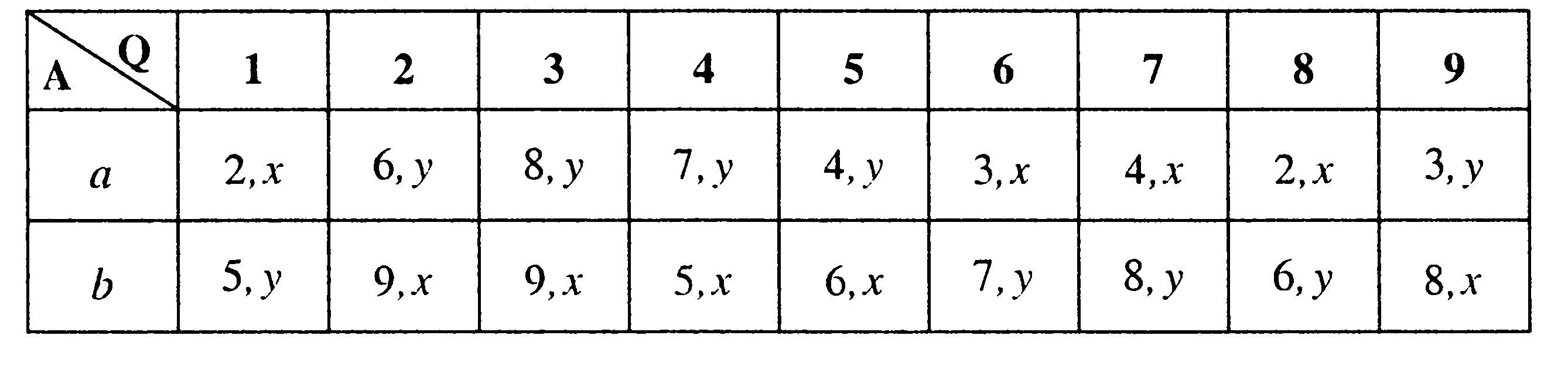 4Контрольная работа по теме 4. «Машина Тьюринга»1. Найти результат применения машины Тьюринга к записям на ленте:2. Построить машину Тьюринга, правильно вычисляющую функцию.Наименование оценочного средства (контрольно-оценочного мероприятия)Критерии оцениванияШкалы оцениванияШкалы оцениванияНаименование оценочного средства (контрольно-оценочного мероприятия)Критерии оценивания100-балльная системаПятибалльная системаКонтрольная работаОбучающийся демонстрирует грамотное решение всех задач, использование правильных методов решения при незначительных вычислительных погрешностях (арифметических ошибках); 13 – 15 баллов5Контрольная работаПродемонстрировано использование правильных методов при решении задач при наличии существенных ошибок в 1-2 из них; 8 – 12 баллов4Контрольная работаОбучающийся использует верные методы решения, но правильные ответы в большинстве случаев (в том числе из-за арифметических ошибок) отсутствуют;4 – 7 баллов3Контрольная работаОбучающимся использованы неверные методы решения, отсутствуют верные ответы.0 – 3 баллов2Форма промежуточной аттестацииТиповые контрольные задания и иные материалыдля проведения промежуточной аттестации:1 семестрЭкзамен в письменной форме по билетамБилет Вопрос 1. Основные понятия теории множеств. Основные тождества алгебры множеств.Вопрос 2. Свойства . Полином Жегалкина.Вопрос 3. 2 семестрЭкзамен в письменной форме по билетамБилет Вопрос 1. Графы. Основные определения (смежность, инцидентность, ориентированность). Способы задания графов.Вопрос 2. Ограниченно-детерминированные функции.  Вопрос 3. Какую функцию f(x,y) вычисляет машина Тьюринга с программой:  Форма промежуточной аттестацииКритерии оцениванияШкалы оцениванияШкалы оцениванияШкалы оцениванияНаименование оценочного средстваКритерии оценивания100-балльная системаПятибалльная системаПятибалльная системаКритерии оценивания465% - 84%Критерии оценивания341% - 64%Критерии оценивания240% и менее 40%Экзамен в письменной форме по билетам 1 семестр, 2 семестрОбучающийся:демонстрирует знания, отличающиеся глубиной и содержательностью, дает полный исчерпывающий ответ, как на основные вопросы билета, так и на дополнительные;свободно владеет научными понятиями, ведет диалог и вступает в научную дискуссию;способен к интеграции знаний по определенной теме, структурированию ответа, к анализу положений существующих теорий, научных школ, направлений по вопросу билета;логично и доказательно раскрывает проблему, предложенную в билете;свободно выполняет практические задания повышенной сложности, предусмотренные программой, демонстрирует системную работу с основной и дополнительной литературой.Ответ не содержит фактических ошибок и характеризуется глубиной, полнотой, уверенностью суждений, иллюстрируется примерами, в том числе из собственной практики.55Экзамен в письменной форме по билетам 1 семестр, 2 семестрОбучающийся:показывает достаточное знание учебного материала, но допускает несущественные фактические ошибки, которые способен исправить самостоятельно, благодаря наводящему вопросу;недостаточно раскрыта проблема по одному из вопросов билета;недостаточно логично построено изложение вопроса;успешно выполняет предусмотренные в программе практические задания средней сложности, активно работает с основной литературой,демонстрирует, в целом, системный подход к решению практических задач, к самостоятельному пополнению и обновлению знаний в ходе дальнейшей учебной работы и профессиональной деятельности. В ответе раскрыто, в основном, содержание билета, имеются неточности при ответе на дополнительные вопросы.44Экзамен в письменной форме по билетам 1 семестр, 2 семестрОбучающийся:показывает знания фрагментарного характера, которые отличаются поверхностностью и малой содержательностью, допускает фактические грубые ошибки;не может обосновать закономерности и принципы, объяснить факты, нарушена логика изложения, отсутствует осмысленность представляемого материала, представления о межпредметных связях слабые;справляется с выполнением практических заданий, предусмотренных программой, знаком с основной литературой, рекомендованной программой, допускает погрешности и ошибки при теоретических ответах и в ходе практической работы.Содержание билета раскрыто слабо, имеются неточности при ответе на основные и дополнительные вопросы билета, ответ носит репродуктивный характер. Неуверенно, с большими затруднениями решает практические задачи или не справляется с ними самостоятельно.33Экзамен в письменной форме по билетам 1 семестр, 2 семестрОбучающийся, обнаруживает существенные пробелы в знаниях основного учебного материала, допускает принципиальные ошибки в выполнении предусмотренных программой практических заданий. На большую часть дополнительных вопросов по содержанию экзамена затрудняется дать ответ или не дает верных ответов.22Форма контроля100-балльная система Пятибалльная системаТекущий контроль:  - опрос0 - 5 баллов2 – 5 или зачтено/не зачтено - контрольная работа0 - 20 баллов2 – 5 или зачтено/не зачтеноПромежуточная аттестация: по результатам контрольных работ, домашних заданий, устных опросов0 - 30 балловотличнохорошоудовлетворительнонеудовлетворительнозачтеноне зачтеноИтого за семестр Экзамен 0 - 100 балловотличнохорошоудовлетворительнонеудовлетворительнозачтеноне зачтено100-балльная системапятибалльная системапятибалльная система100-балльная системазачет с оценкой/экзамензачет85 – 100 балловотличнозачтено (отлично)зачтено65 – 84 балловхорошозачтено (хорошо)зачтено41 – 64 балловудовлетворительнозачтено (удовлетворительно)зачтено0 – 40 балловнеудовлетворительноне зачтеноНаименование учебных аудиторий, лабораторий, мастерских, библиотек, спортзалов, помещений для хранения и профилактического обслуживания учебного оборудования и т.п.Оснащенность учебных аудиторий, лабораторий, мастерских, библиотек, спортивных залов, помещений для хранения и профилактического обслуживания учебного оборудования и т.п.119071, г. Москва, Малый Калужский переулок, дом 2, строение 6119071, г. Москва, Малый Калужский переулок, дом 2, строение 6119071, г. Москва, ул. Малая Калужская, д.1. Аудитория №1518:- компьютерный класс для проведения занятий лекционного и семинарского типа, групповых и индивидуальных консультаций, текущего контроля и промежуточной аттестации; - помещение для самостоятельной работы, в том числе, научно- исследовательской, подготовки курсовых и выпускных квалификационных работ (в свободное от учебных занятии и профилактических работ время). Комплект учебной мебели, доска меловая, 8 персональных компьютеров с подключением к сети «Интернет» и обеспечением доступа к электронным библиотекам и в электронную информационно-образовательную среду организации 119071, г. Москва, ул. Малая Калужская, д.1. Аудитория №1518:- компьютерный класс для проведения занятий лекционного и семинарского типа, групповых и индивидуальных консультаций, текущего контроля и промежуточной аттестации; - помещение для самостоятельной работы, в том числе, научно- исследовательской, подготовки курсовых и выпускных квалификационных работ (в свободное от учебных занятии и профилактических работ время).  Комплект учебной мебели, доска меловая, технические  средства  обучения, служащие для представления учебной информации:  экран на треноге, проектор, 7 персональных компьютеров с подключением к сети «Интернет» и обеспечением доступа к электронным библиотекам и в электронную информационно-образовательную среду организации Помещения для самостоятельной работы обучающихсяОснащенность помещений для самостоятельной работы обучающихсячитальный зал библиотеки:компьютерная техника;
подключение к сети «Интернет»№ п/п№ п/пАвтор(ы)Наименование изданияВид издания (учебник, УП, МП и др.)ИздательствоИздательствоГод изданияАдрес сайта ЭБС или электронного ресурса                          (заполняется  для                                 изданий в электронном виде)Адрес сайта ЭБС или электронного ресурса                          (заполняется  для                                 изданий в электронном виде)Количество экземпляров в библиотеке Университета 1123455677810.1 Основная литература, в том числе электронные издания10.1 Основная литература, в том числе электронные издания10.1 Основная литература, в том числе электронные издания10.1 Основная литература, в том числе электронные издания10.1 Основная литература, в том числе электронные издания10.1 Основная литература, в том числе электронные издания10.1 Основная литература, в том числе электронные издания10.1 Основная литература, в том числе электронные издания1Гаврилов Г. П., Сапоженко А.А.Гаврилов Г. П., Сапоженко А.А.Сборник задач по дискретной математике(Для вузов по специальности "Прикладная математика").учебникМ. : Наука,  368 с. М. : Наука,  368 с. 2005http://biblio.mgudt.ruhttp://biblio.mgudt.ru22Новиков, Ф. А.Дискретная математика для программистовучебникФИЗМАТЛИТ9-е изд. - М, 2002. ФИЗМАТЛИТ9-е изд. - М, 2002. 2002http://biblio.mgudt.ruhttp://biblio.mgudt.ru33Горбатов, В. А.Основы дискретной математикиучебникМ. : Высшая школа, 1986. - 311М. : Высшая школа, 1986. - 3111986http://biblio.mgudt.ruhttp://biblio.mgudt.ru4.4.Агарева,  О.Ю.Элементы дискретной математикиучебное пособиеРГУ им АН КосыгинаРГУ им АН Косыгина2018http://biblio.mgudt.ruhttp://biblio.mgudt.ru5.5.Агарева,  О.Ю.Логика и теория алгоритмовучебное пособиеРГУ им АН КосыгинаРГУ им АН Косыгина2019http://biblio.mgudt.ruhttp://biblio.mgudt.ru10.2 Дополнительная литература, в том числе электронные издания 10.2 Дополнительная литература, в том числе электронные издания 10.2 Дополнительная литература, в том числе электронные издания 10.2 Дополнительная литература, в том числе электронные издания 10.2 Дополнительная литература, в том числе электронные издания 10.2 Дополнительная литература, в том числе электронные издания 10.2 Дополнительная литература, в том числе электронные издания 10.2 Дополнительная литература, в том числе электронные издания 11Н.П. Редькин. Дискретная математикаучебникучебникМ.: ФИЗМАТЛИТ, 2009. - 264 с2009 http://znanium.com/ http://znanium.com/22С.А. КанцедалДискретная математикаучебникучебникМ.: ИД ФОРУМ: ИНФРА-М, 2006 - 224с2006 http://znanium.com/ http://znanium.com/9.3 Методические материалы  (указания, рекомендации  по освоению дисциплины   (модуля)  авторов РГУ им. А. Н. Косыгина)9.3 Методические материалы  (указания, рекомендации  по освоению дисциплины   (модуля)  авторов РГУ им. А. Н. Косыгина)9.3 Методические материалы  (указания, рекомендации  по освоению дисциплины   (модуля)  авторов РГУ им. А. Н. Косыгина)9.3 Методические материалы  (указания, рекомендации  по освоению дисциплины   (модуля)  авторов РГУ им. А. Н. Косыгина)9.3 Методические материалы  (указания, рекомендации  по освоению дисциплины   (модуля)  авторов РГУ им. А. Н. Косыгина)9.3 Методические материалы  (указания, рекомендации  по освоению дисциплины   (модуля)  авторов РГУ им. А. Н. Косыгина)9.3 Методические материалы  (указания, рекомендации  по освоению дисциплины   (модуля)  авторов РГУ им. А. Н. Косыгина)9.3 Методические материалы  (указания, рекомендации  по освоению дисциплины   (модуля)  авторов РГУ им. А. Н. Косыгина)9.3 Методические материалы  (указания, рекомендации  по освоению дисциплины   (модуля)  авторов РГУ им. А. Н. Косыгина)9.3 Методические материалы  (указания, рекомендации  по освоению дисциплины   (модуля)  авторов РГУ им. А. Н. Косыгина)9.3 Методические материалы  (указания, рекомендации  по освоению дисциплины   (модуля)  авторов РГУ им. А. Н. Косыгина)....№ ппЭлектронные учебные издания, электронные образовательные ресурсыЭБС «Лань» http://www.e.lanbook.com/«Znanium.com» научно-издательского центра «Инфра-М»http://znanium.com/ Электронные издания «РГУ им. А.Н. Косыгина» на платформе ЭБС «Znanium.com» http://znanium.com/Профессиональные базы данных, информационные справочные системыhttps://www.ncbi.nlm.nih.gov/genbank/ – GenBank: база данных ДНК.https://www.uniprot.org/ – SwissProt: база данных белковых последовательностей.https://www.ensembl.org/index.html – Ensembl: геномная база данных.№п/пПрограммное обеспечениеРеквизиты подтверждающего документа/ Свободно распространяемоеWindows 10 Pro, MS Office 2019 контракт № 18-ЭА-44-19 от 20.05.2019PrototypingSketchUp: 3D modeling for everyoneконтракт № 18-ЭА-44-19 от 20.05.2019V-Ray для 3Ds Max контракт № 18-ЭА-44-19 от 20.05.2019№ ппгод обновления РПДхарактер изменений/обновлений с указанием разделаномер протокола и дата заседания кафедры№ ппЭлектронные учебные издания, электронные образовательные ресурсыЭБС «Лань» http://www.e.lanbook.com/«Znanium.com» научно-издательского центра «Инфра-М»http://znanium.com/ Электронные издания «РГУ им. А.Н. Косыгина» на платформе ЭБС «Znanium.com» http://znanium.com/…Профессиональные базы данных, информационные справочные системы………№п/пПрограммное обеспечениеРеквизиты подтверждающего документа/ Свободно распространяемоеWindows 10 Pro, MS Office 2019 контракт № 18-ЭА-44-19 от 20.05.2019PrototypingSketchUp: 3D modeling for everyoneконтракт № 18-ЭА-44-19 от 20.05.2019V-Ray для 3Ds Max контракт № 18-ЭА-44-19 от 20.05.2019………№ ппгод обновления РПДхарактер изменений/обновлений с указанием разделаномер протокола и дата заседания кафедры